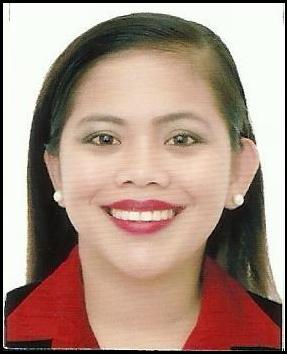 MIYELMIYEL.310639@2freemail.com 	 SALES COORDINATOR / SECRETARY / RECEPTIONISTTo be able to exercise and utilize my skills and abilities especially in the career I chose, thus, contributing to the development and advancement of the company’s goal in pursuit excellence as well as to interact with people from different walks of life.Welcomes visitors by greeting them, in person or on the telephone; answering or referring inquiries.Directs visitors by maintaining employee and department directories; giving instructions.Maintains security by following procedures; monitoring logbook.Maintains telecommunication system by following manufacturer's instructions for house phone and console operation.Maintains safe and clean reception area by complying with procedures, rules, and regulations. Maintains continuity among work teams by documenting and communicating actions, irregularities, and continuing needs.Contributes to team effort by accomplishing related results as needed.Ability to work in competitive environment.Produces information by transcribing, formatting, inputting, editing, retrieving, copying, and transmitting text, data, and graphics.Maintains department schedule by maintaining calendars for department personnel; arranging meetings, conferences, teleconferences, and travel.Maintains customer confidence and protects operations by keeping information confidential.Keeps equipment operational by following manufacturer instructions and established procedures.Secures information by completing database backups.Provides historical reference by utilizing filing and retrieval systems.Maintains technical knowledge by attending educational workshops; reading secretarial publications. KEY SKILLS AND COMPETENCIES
Customer service experience in an office setting.Can calculate figures and amounts such as discounts, interest, commissions, proportions and percentages.Strong ability to multi-task, prioritize and execute.Ability to perform under pressure and stressful conditions.A fast learner who can quickly understanding and articulate new technologies and processes.Proficient in Microsoft Office ( Windows, Excel & Word)Basic Computer Trouble ShootingGood in Oral and Written in EnglishOutstanding Customer Service SkillsTeam Player & Critical ThinkerCAREER HISTORYLUBPLUS GENERAL TRADING CO. LLC.DUBAI, UAEApril 19, 2015 up to presentSales Coordinator / Receptionist / Secretary Welcomes visitors by greeting them, in person or on the telephone; answering or referring inquiries.Directs visitors by maintaining employee and department directories; giving instructions.Maintains telecommunication system by following manufacturer's instructions for house phone and console operation.Ability to work in competitive environment.Produces information by transcribing, formatting, inputting, editing, retrieving, copying, and transmitting text, data, and graphics.Organizes work by reading and routing correspondence; collecting information; initiating telecommunications.Secures information by completing database backups.Prepares and then follows up on any sales quotations made for clients, negotiating terms with the client at a cost best suited for them.Efficiently respond to any online or telephone queries in a calm and friendly manner.Managing all the sales related activity of the company.   Handling a high volume of customer enquiries whilst providing a high quality of service to each caller.Writing up accurate and grammatically correct sales correspondence.Tracking sales orders to ensure that they are scheduled and sent out on time.Effectively communicating with customers in a professional and friendly manner.Ordering and ensuring the delivery of goods to customers.Contacting potential customers to arrange appointments.Speaking with customers using clear and professional language.Making follow-up calls to confirm sakes orders or delivery dates.Responding to sales queries via phone, e-mail and in writing.Accurately analyzing and assessing statistical data.SM Star Appliance Center Inc.Batangas CityJuly 2012 – March 19, 2015COUNTER ASSISTANTMaking a sales invoice as an official receipt of the customer and corporate account. Contact and verified the local/international credit card of the customer to the bank. Validate credit cards, identification and signatures. Handle customer returns, refunds and exchanges at register to maintain friendly work attitude. Finish regular sales transactions in cash, credit and checks. Respond to routine customer billing issues. Receive and process payments as per standard procedures. Sending the sales of the store to the Head Office. Filling/segregating the files by documents and by month.Civil Status	:	MarriedBirthday	:	November 27, 1988Nationality	:	FilipinoLanguage	:	English & TagalogBachelor of Science in COMPUTER ENGINEERINGUniversity of BatangasBatangas City, Philippines2005 -2010